Vežba br. 8OSCommerce: Dodavanje sadržaja i stilizacija  Web prodavniceUputstvo za dodavanje sadržaja u internet prodavnici se nalazi na sledećoj lokaciji: https://www.youtube.com/watch?v=HljX7gFqGfM&list=PLwwx2WU03hMHuorHm1AL3XCo5savxKSN3&index=5Konsultacije će se održati u utorak u 14:15 na sledećoj lokaciji: https://join.skype.com/jxwMclFEYG29 Konsultacije nisu obavezne. Nije potrebno slati dokaz o prisustvu vežbama.Ime studenta:Br. indeksa:CILJ VEŽBEZADATAKOn-line Web prodavnici realizovanoj na prethodnoj vežbi dodati nove komponente, proizvode i korisnike. Unaprediti izgled Web prodavnice izmenom CSS fajlova.    PREDUSLOVI ZA IZRADU  VEŽBE- Instaliran WAMP server i poznavanje osnovnog podešavanja servera.- Instaliran OSCommerce i poznavanje pristupa klijentskom I administorskom delu programa.PRAKTIČNA IZRADA VEŽBE Upravljanje sadržajima vaše prodavnice Upravljanje podacima U administratorskom delu vaše prodavnice u kartici Catalog moći ćete vršiti ubacivanje i upravljanje sadržajima vaše prodavnice. Ovde će biti navedene osnovne mogućnosti, ali neće sve biti objašnjene. 1. Dodavanje i ažuriranje nove kategorije-  Kliknite na Categories/Products- Klikom na dugme New Category dodajete novu kategoriju. Na sledećim slikama su pokazani dijalozi koji se pojavljuju u ovom postupku.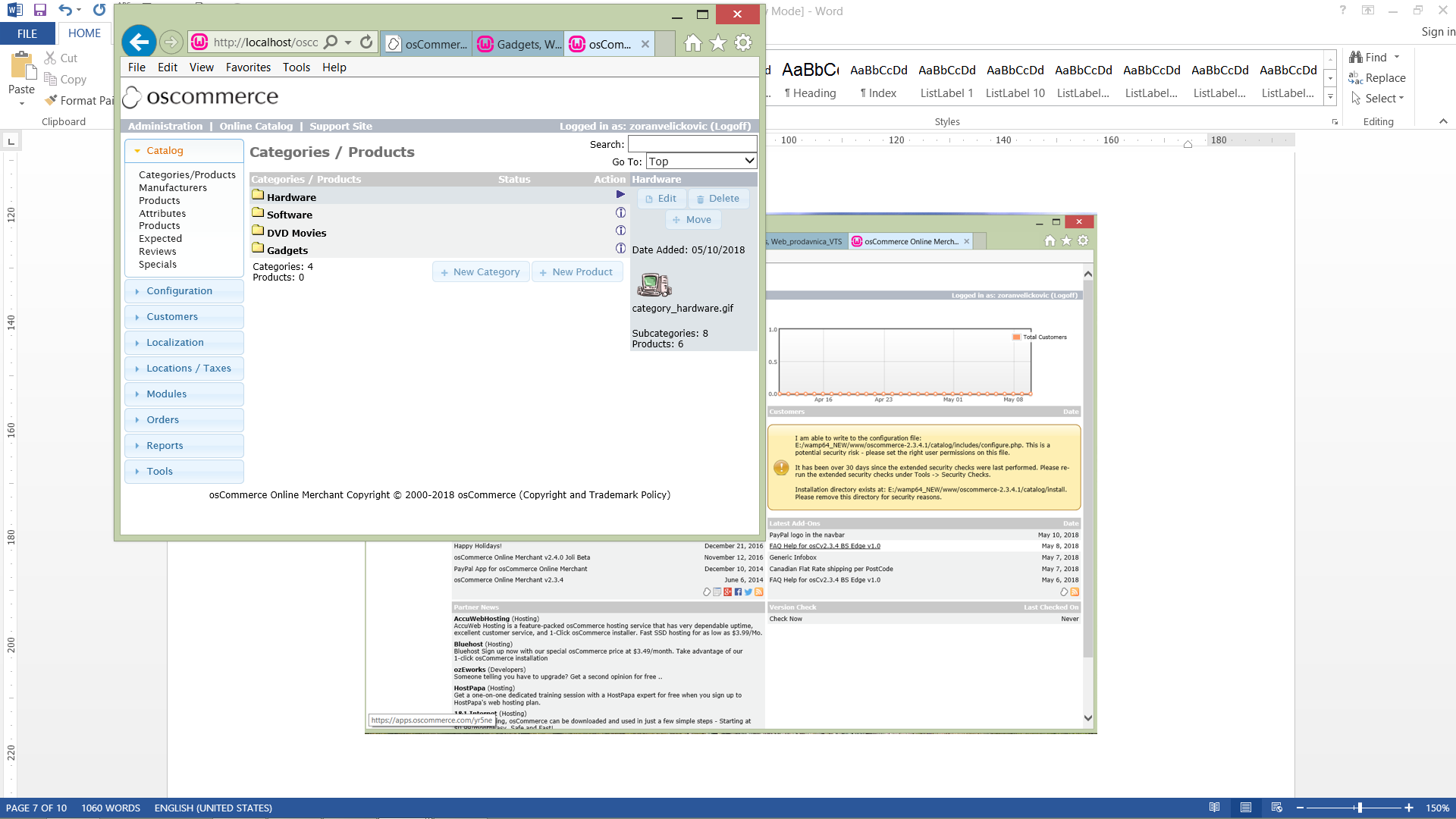 Slika 1. Administratorski panel za dodavanje kategorije proizvoda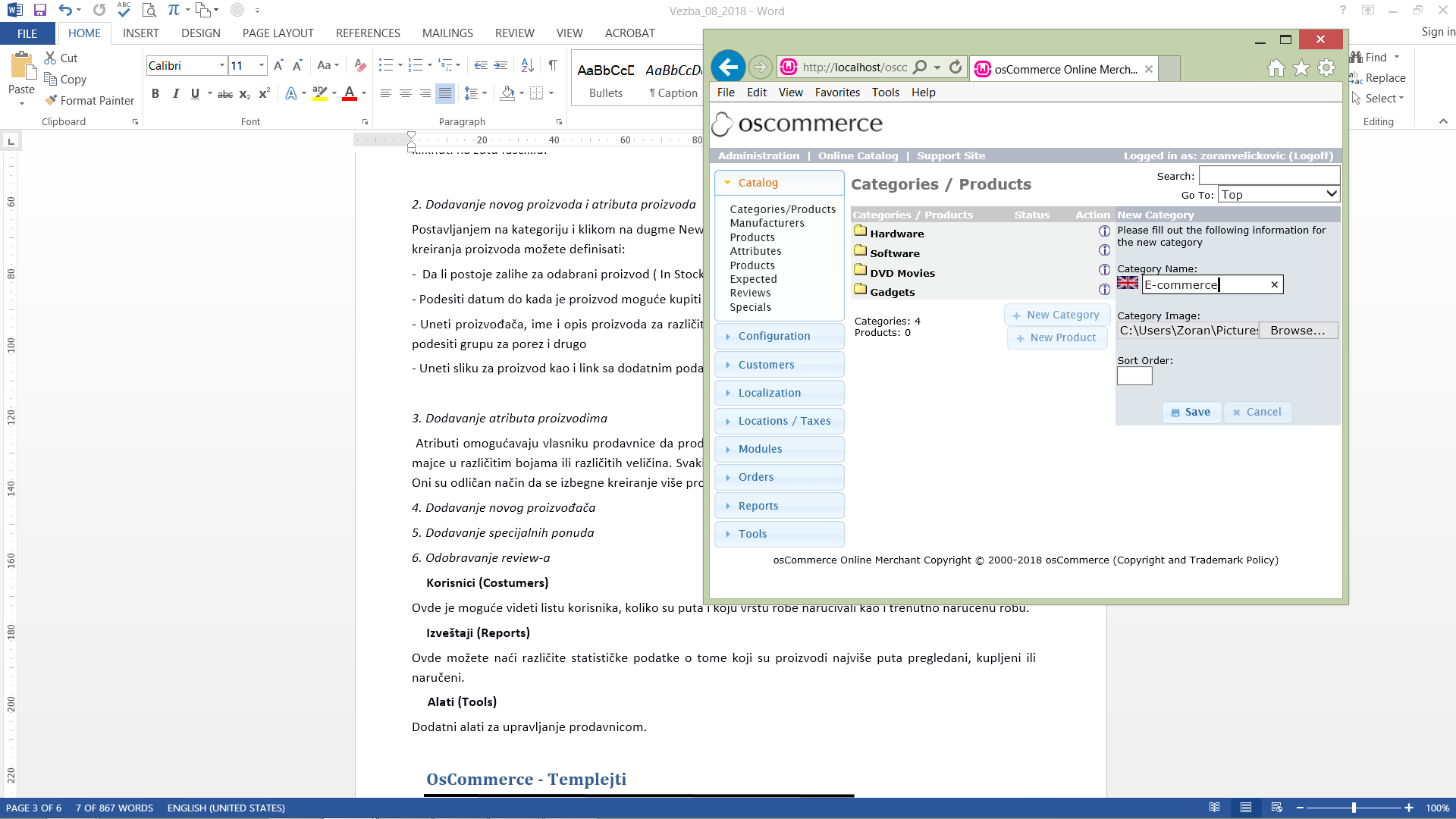 Slika 2. Administratorski panel za dodavanje kategorije 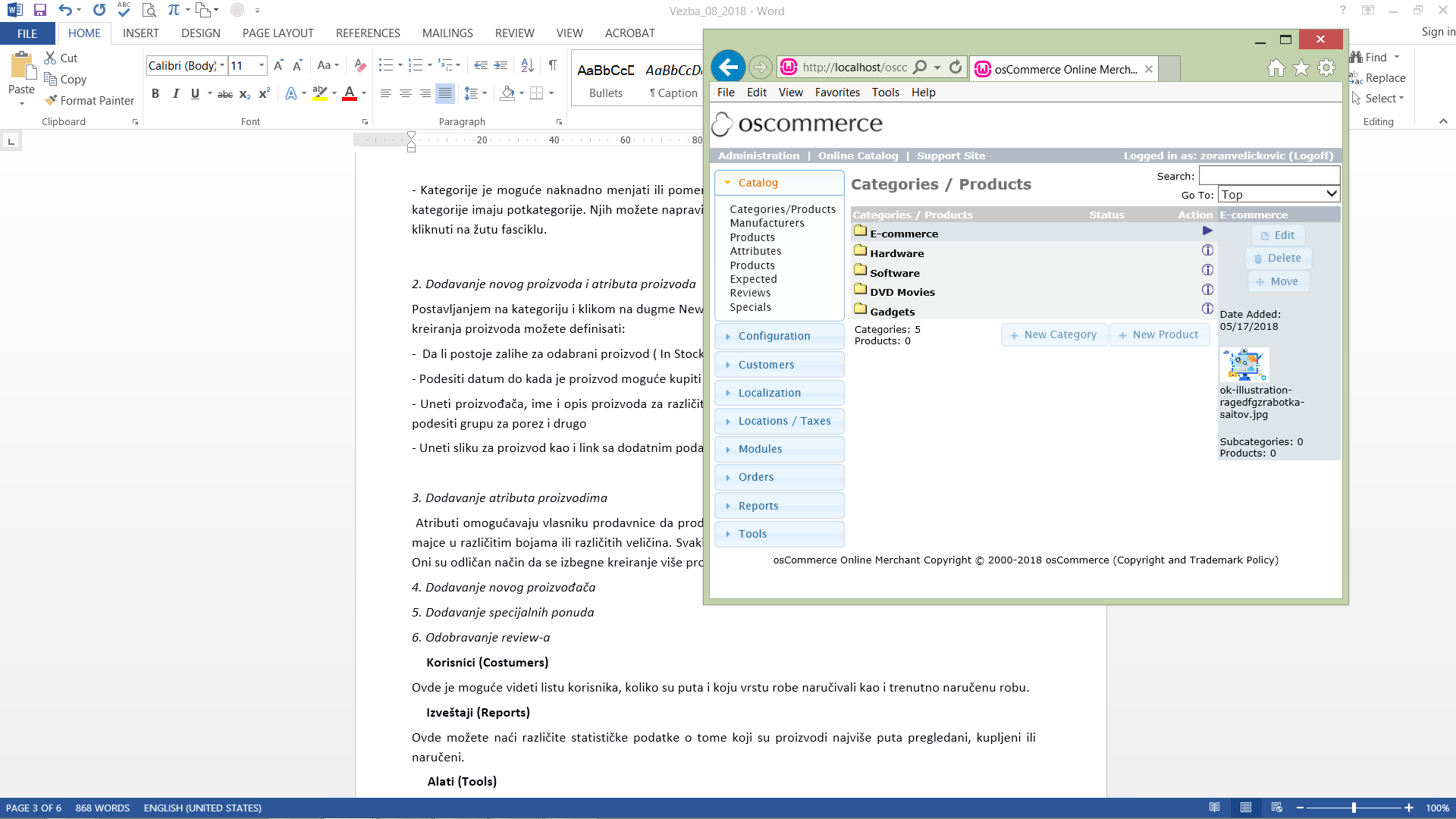 Slika 3. Administratorski panel – dodata nova kategorija proizvoda 2. Dodavanje novog proizvoda i atributa proizvodaPostavljanjem na kategoriju i klikom na dugme New Product kreira se novi proizvod u datoj kategoriji. Prilikom kreiranja proizvoda možete definisati: -  Da li postoje zalihe za odabrani proizvod ( In Stock ili Out of Stock)- Podesiti datum do kada je proizvod moguće kupiti (Products Expected)- Uneti proizvođača, ime i opis proizvoda za različite jezike kao i količinu koja se trenutno nalazi u magacinu, podesiti grupu za porez i drugo- Uneti sliku za proizvod kao i link sa dodatnim podacima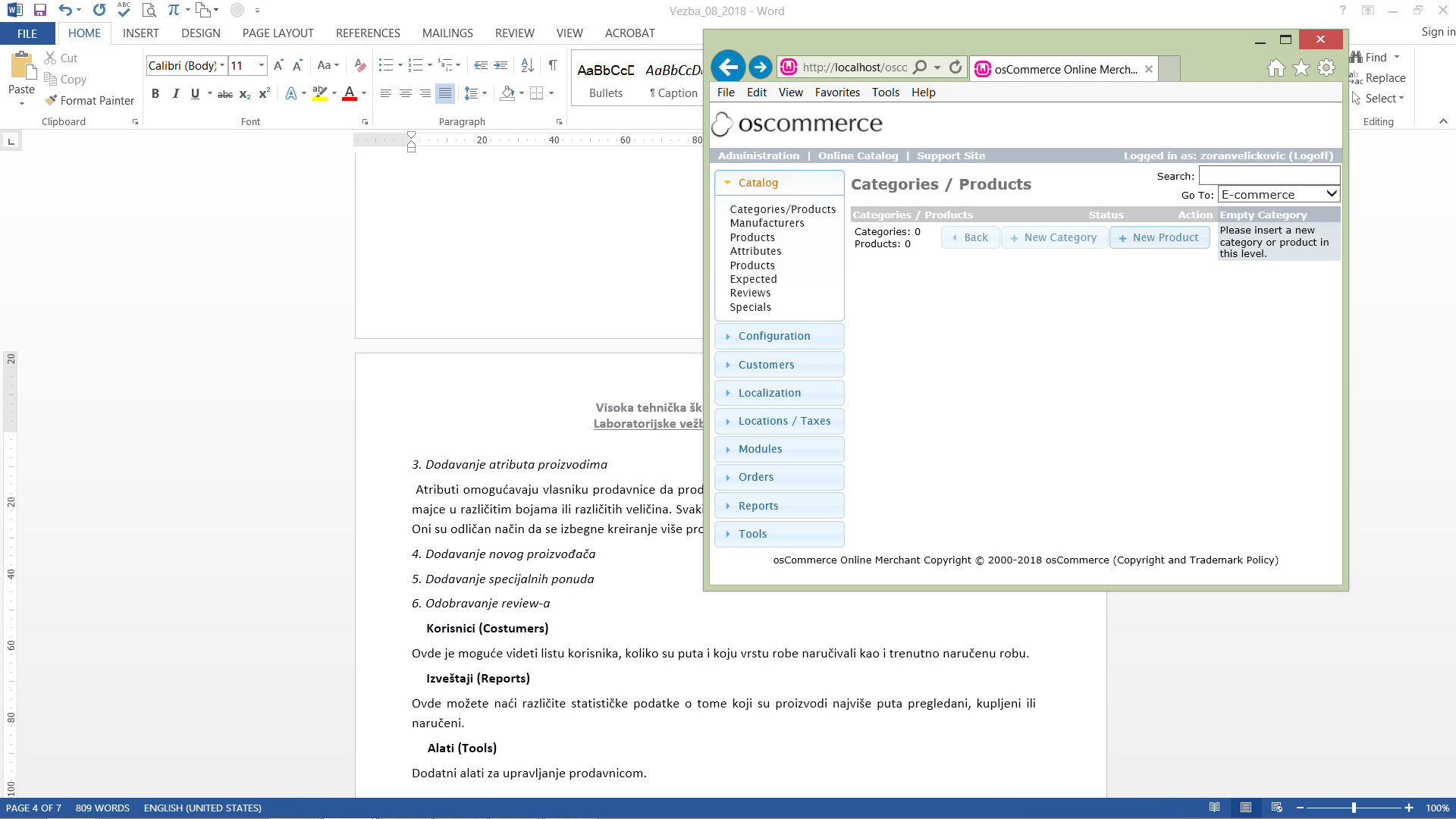 Slika 3. Administratorski panel – dodavanje novog proizvoda 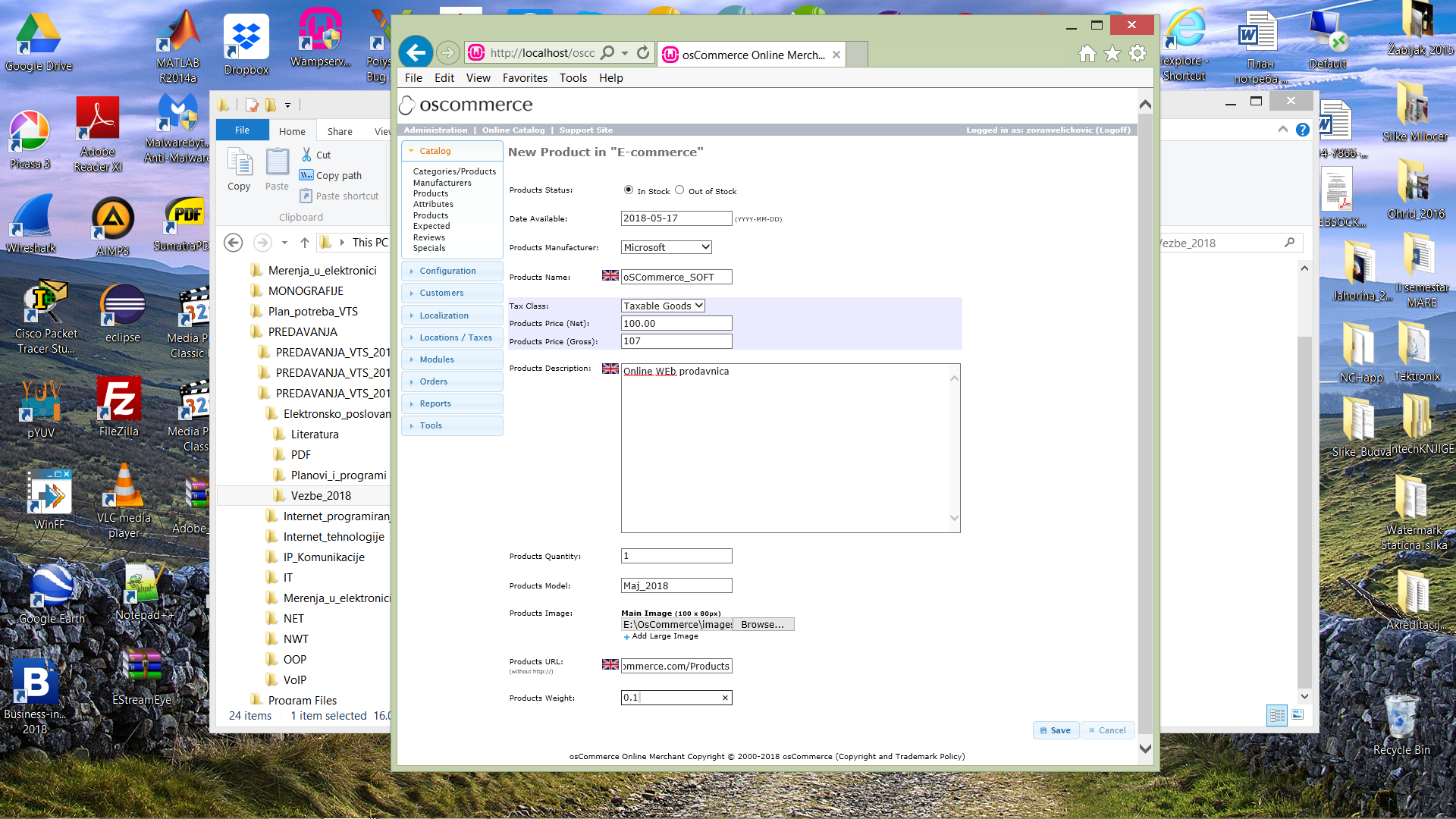 Slika 4. Neophodni podaci prilikom dodavanje novog proizvoda 3. Dodavanje atributa proizvodima Atributi omogućavaju vlasniku prodavnice da prodaje isti proizvod sa drugačijim karakteristikama kao što su programski paketi za različite operativne sisteme. Svaki atribut mora specijalno da se doda za svaki od proizvoda. Atributi su odličan način da se izbegne kreiranje više proizvoda sa sličnim karakteristikama. Pored ostalog administratorski panel omogućava: 4. Dodavanje novog proizvođača5. Dodavanje specijalnih ponuda6. Odobravanje review-a Korisnici (Costumers) Ovde je moguće videti listu korisnika, koliko su puta i koju vrstu robe naručivali kao i trenutno naručenu robu. Izveštaji (Reports) Ovde možete naći različite statističke podatke o tome koji su proizvodi najviše puta pregledani, kupljeni ili naručeni.      Alati (Tools) Dodatni alati za upravljanje prodavnicom.    OsCommerce – šabloni OsCommerce, za razliku od nekih drugih content management sistema, ne poseduje mehanizam za jednostavnu instalaciju ili zamenu šablona. Šabloni se dobavljaju kupuju ili preuzimaju zajedno sa instalacijom osCommerca. Na tržištu postoji vise kompanija koje se bave pravljenjem šablona za osCommerce i obično koštaju oko 100 USD, a neki se mogu naći i besplatno. Instalacija šablona u osCommerc-u se praktično svodi na ponovnu instalaciju celog programa, pri čemu ne treba menjati bazu, tako da svi podaci ostaju nepromenjeni. PROMENA IZGLEDA – ŠABLONA WEB PRODAVNICEUkoliko se želi samo da se promeni izgled online Web prodavnice bez menjanja same strukture Web strana to možete uraditi na dva načina. 1. Možete menjati css fajl koji se nalazi na lokaciji c:\wamp\www\oscommerce-xx\catalog\stylesheet.css2. Drugi je primenom jQuery alata:Idite na Web stranicu http://jqueryui.com/themeroller/ i kreirajte svoju temu ili izaberite jednu od već postojećih. Skinite je i otpakujte fajl.Pronađite direktorijum CSS i otvorite ga. Prekopirajte sadržaj direktorijuma (u našem slučaju radi se o direktorijumu le-frog) u c:\wamp\www\oscommerce-xx\catalog\ext\jquery\ui\.Otvorite direktorijum koji ste kopirali i pogledajte ime CSS fajla. Sada treba ovaj fajl ispravno uključiti u vašu prodavnicu. Otvorite fajl catalog/includes/template_top.php kako bismo ispravili putanju do navedenog fajla i na liniji 29 koja izgleda ovako:<link rel="stylesheet" type="text/css" href="ext/jquery/ui/redmond/jquery-ui-1.8.6.css"/>Izmenite reč redmond sa imenom vaše teme koju ste skinuli. Takođe zamenite i verziju vaše jQuery UI biblioteke. Ako se skinuli temu Le Frog onda će vaš kod izgledati ovako: <link rel="stylesheet" type="text/css" href="ext/jquery/ui/ le-frog/jquery-ui-1.8.20.custom.css"/>Zapamtite promene i otvorite vašu prodavnicu. Nova tema bi trebalo da bude učitana.    SAMOSTALNI RAD STUDENATA1. Dodati 5 proizvođača, za svakog od njih po neki proizvod.2. Dodati nekoliko atributa za proizvode sa različitim vrednostima.3. Napisati 5 review-a za proizvode.4. Odobriti par review-a za prikaz.5. Naručiti nekoliko proizvoda.6. Proveriti koji proizvodi imaju najveći broj pregleda.7. Dodati par akcija (specials) kao i par proizvoda koji se tek očekuju.8. Napraviti ili preuzeti već gotovu temu sa jQuery sajta i implementirati je na vašoj prodavnici.9. Načiniti izmenu izgleda Web prodavnice.IZVEŠTAJSve rezultate samostalnog rada studenta prikazati slikanjem ekrana Web prodavnice u prostoru koji sledi.1. Koliko kategorija je kreirano, i u kom delu administratorskog panela se to radi? 2. Čemu služe atributi proizvoda? 3. Na koji način se kreiraju proizvodi koji se prodaju po akcijskim cenama? 4. U kojoj se sekciji admin panela piše Newsletter? Kome se sve on šalje? 5. Opisati status kupovine kupca, kao i izvršene porudžbine iz sekcije Customers/Orders? Objasniti pojmove Pending, Processing, Delivered, Invoice & Packing?  6. Šta kupac na svom nalogu može da menja?  7. Da li kupac može po izvršenoj kupovini tu porudžbininu izbrisati? 8. Koja sve izveštavanja administrator prodavnice prati iz admin panela? U Nišu,	Potvrđuje